Nino  informatie seizoen 2015/2016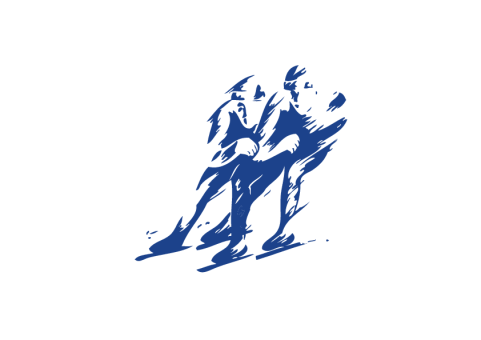 Feestavond seizoen 2014-2015:  21 maart was een zeer geslaagd dooifeest. Algemene ledenvergadering		Nog niet bekend. Uitnodiging volgt later.Opzegging  voor 27 mei 2015	Indien u niet tijdig opzegt via de ledenadministratie loopt uw contributie en abonnement een jaar door i.v.m. het KNSB reglement.Licentiebeleid KNSB 	Het Licentiebeleid van de KNSB is gewijzigd, hierover krijgen alle huidige licentiehouders in april bericht van de KNSB via de eigen e-mail. Inschrijving seizoen 2015/2016	In mei 2015 ontvangt u de nieuwe indeling voor het schaatsseizoen 2015/2016.	Via de mail kunt u de inschrijving bevestigen en evt wijzigingen doorgeven tot 	27 mei 2015. ledenadministratie@stgnino.nl Informatieavond nieuwe trainingsgroep leden  Maandag 30 maart voor ouder en kind.De overgaande jeugd en ouders waren hier aanwezig.	Locatie landijsbaan.	Tijd: 19.00 uur tot  19.45 uurInformatieavond trainingsgroep leden en trimmers: woensdag 6 mei 19.30 uurEntree Pasjes v/d ijsbaan:	Trainingsgroep leden en trimmers hebben allen een nieuwe harde pas ontvangen in het afgelopen seizoen. Deze blijft geldig en wordt in het nieuwe seizoen automatisch weer geactiveerd, echter pas na opgave en  betaling. Pas kwijt! Melden voor  1 augustus 2015 bij Evert Guldemond ledenadministratie@stgnino.nl Kleding: 	Alle Nino leden zijn verplicht Nino kleding te dragen. Zie het beleid hiervan op de Nino site. Er is éénmalig een pas avond en deze wordt gehouden op woensdag 27 mei.Locatie Landijsbaan. Tijd: 18.30 uur t/m 20.30 uur.Voor diegene die Nino kleding huren is dit tevens de inlever avond.                            Afhalen bestelde Nino kleding:   Informatie volgt via de mail en website.Vervoer: 	U kunt een voorkeur opgeven voor een auto indeling met 3 a 4 schaatsers aan Mariska Tersteeg: vervoerscoordinator@stgnino.nl  . Indelingen sowieso in een groepen van 3 a 4 personen per auto.  Opgave kan  tot woensdag 27 mei 2015. De vervoerscoördinator maakt hierna een schema/rij poule welke voor het schaatsseizoen aan u gemaild wordt. Ons vervoersbeleid kunt u vinden op onze Nino site, www.stgnino.nl. Indien de naam van uw zoon of dochter in meerdere opgave staat vervalt de voorkeur.              (Stem dus onderling eerst echt goed af!) Website NINO:				www.stgnino.nlWedstrijden:	Alle leden met een wedstrijdlicentie worden ingedeeld in de wedstrijdplanner.	Mocht u of uw zoon/dochter niet aan wedstrijden willen deelnemen kunt u dit doorgeven aan de wedstrijd coördinator (Barrie Boonstra) >  wedstrijdcoordinator@stgnino.nl                              tot 30 augustus 2015.Algemeen trainingsgroep kamp:	Alle trainingsgroep leden krijgen t.z.t. een  uitnodiging v/h algemeen kamp welke gehouden wordt in Oktober 2015.Jeugdkamp:				Einde schaatsseizoen. Naderbericht volgt later in het seizoen.1e keer schaatsen: 			eind september, houd hiervoor de website in de gaten.Clubkampioenschappen:  		Datum wordt in de wedstrijdkalender www.bcutrecht.nl                                                                                opgenomen.Zomer ijs:					op uitnodiging vanuit de TCRecordwedstrijden:			op uitnodiging vanuit de TCGroene hart skeelertocht:  	             Zondag 21 juni 2015 Starten tussen 10.00 uur en 12.00 uur				             Landijsbaan te NieuwkoopRabo Groene Hart Noord fietstocht:	zondag 28 juni 2015					Lekker gezellig fietsen met de vereniging of met uw gezin.					Fiets de kilometers voor de Nino kas. Thema avond					Voeding en trainingsmethode.                                                                        Informatie volgt later per mail en website.                                                                 			Trainingen Trainingsgroep en Trimmers 2015/2016Fietstraining:	Start vrijdag 24 april 2015 – groep 1 /  vrijdag 15 mei – groep 2		Vertrek landijsbaan te Nieuwkoop		Tijd: 18.45 uur > dit is vertrek tijd		Voor alle trainingsgroepsleden met genoeg ervaring.		Groep 2 = Overgaande jeugd en jongeren zonder fiets ervaring gaan apart.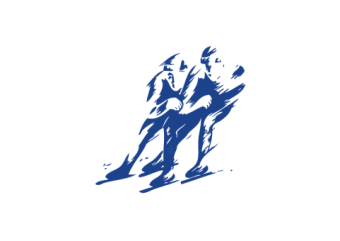 		Informatie volgt nog per mail en website.Landtraining trainingsgroep:	start woensdag 13 mei 2015				Voor alle trainingsgroep leden en trimmers 				Locatie: Landijsbaan te Nieuwkoop - Tijd: 19.00 uurZaterdag middag jeugd:		Planning zomertraining, Info volgt  per mail van de 
			JeugdcoördinatorSkeelertraining:    		Skeeleren trainingsgroep leden: Interesse??Mail  dit dan voor 22 april naar Mariska  tersteeg@zonnet.nl Skeeleren zaterdag middag jeugdleden: Info volgt vanuit de jeugd